  7АРАР		    	                                                   ПОСТАНОВЛЕНИЕ         «22» июнь 2021 й.                          № 29                            «22» июня 2021 г.Об утверждении формы анкеты, согласия на обработку персональных данных и заявления на погребение (захоронение)  на территории сельского поселения Денискинский сельсовет муниципального района Федоровский район Республики Башкортостан	В соответствии с Федеральным законом от 25.12.2008 № 273-ФЗ «О противодействии коррупции», во исполнение п. 8 протокола оперативного совещания в Правительстве Республики Башкортостан от 08.06.2020 г. № 22 по вопросу совершенствования организации похоронного дела и предоставлению ритуальных услуг на территории Республики Башкортостан, на основании письма Министерства жилищно-коммунального хозяйства Республики Башкортостан от 28.09.2020 № 04-10/11224, в целях совершенствования организации похоронного дела и предоставлению ритуальных услуг, администрация сельского поселения Денискинский сельсовет муниципального района Федоровский район Республики Башкортостан ПОСТАНОВЛЯЕТ:1.  Утвердить форму анкеты, согласия на обработку персональных данных и заявления на погребение (захоронение)  на территории сельского поселения Денискинский сельсовет муниципального района Федоровский район Республики Башкортостан согласно приложению.2. Разместить настоящее постановление на официальном сайте сельского поселения Денискинский сельсовет муниципального района Федоровский район Республики Башкортостан в сети Интернет http://deniskinsky.sp-fedorovka.ru/3.  Контроль за исполнением настоящего постановления оставляю за собой.Глава сельского поселения                                                               Р.С.Гаффаров							Приложение к постановлению администрации сельского поселения 							Денискинский сельсовет 			муниципального района 			Федоровский район							Республики Башкортостан							от 22 июня 2021 г. № 29ЗАЯВЛЕНИЕ НА ПОГРЕБЕНИЕ (ЗАХОРОНЕНИЕ)№ _____ от «_____»_______________20____г.в _________________________________________________________________________________________________________________________(наименование специализированной организации)от________________________________________________________________________________________________________________________(фамилия, имя, отчество лица, взявшего на себя обязанность осуществить погребение умершего, указать родственную или иную принадлежность к умершему) паспорт, телефон__________________________________________________________________________________________________                               (серия, номер, когда кем выдан, адрес регистрации и фактического жительства, личный телефон для связи)______________________________________________________________________________________________________________________________________________________________________________________________________________________________________________________           (ИНН и наименование индивидуального предпринимателя, юридического лица, юридический адрес и контактный телефон)Прошу захоронить (подзахаронить) на кладбище__________________________________________________умершего___________________________________________________________________________________________________________(фамилия, имя, отчество в именительном падеже)дата рождения________________________дата смерти________________________свидетельство о смерти от ________________серия __________номер___________- на новом месте;- на свободном месте родственного захоронения;- в могилу умершего__________________________________________________________________________________________(фамилия , имя, отчество в именительном падеже)Захороненного в ________году на участке____________в квартале №______(указать- мусульм., христианс.,иудейск.)На могиле инв. № _____________( в книге регистрации захоронений)___________имеется _______________________________________________________________(указать вид надгробия или опознавательного знака)с надписью ____________________________________________________________Примечание:1. Взявший на себя обязанность осуществить погребение умершего принимает на себя обязательство: осуществить въезд на кладбище в указанное в разрешении время, профессионально исполнить земляные работы и комплекс услуг, содержать место захоронения и прилегающую к нему территорию, нести за неисполнение и нанесение вреда соседним погребениям и надмогильным сооружениям имущественную ответственность.2. При проведении земляных работ необходимо строго соблюдать технику безопасности, действующие городские регламенты и положения, требования САНПИН, работы осуществлять специально обученными землекопами, прошедшими гигиеническое обучение и аттестацию с отметкой в личной медицинской книжке.3. Запрещается самовольно увеличивать земельный участок под погребение, устанавливать, переделывать и снимать памятники другие надмогильные сооружения ( ограды), мемориальные доски без разрешения администрации, оставлять мусор.     Достоверность представленных мной сведений подтверждаю, с примечанием ознакомлен, к заявлению прилагаю свидетельство о смерти, удостоверение ветерана Великой Отечественной Войны , участника боевых действий (имеется), удостоверение о захоронении, копию моего паспорта, копию моего ИНН, свидетельство о государственной регистрации юридического лица (индивидуального предпринимателя) осуществляющего погребение, копии санитарных книжек землекопов, осуществляющих погребение. Также к заявлению прикладываю анкету и согласие на обработку персональных данных, являющиеся неотъемлемой частью заявления (Приложение № 1 и Приложение № 2).Личная подпись заявителя ______________ «______» ________________20 _____РЕШЕНИЕ УПОЛНОМОЧЕННОГО ОРГАНАПредоставлено место на участке _____ квартал № _____ размером_______________( в метрах)(указать- мусульм., христиан., иудейск.)Дата и разрешенное время въезда на кладбище для погребенияЗахоронение разрешаю       __________________/___________________________/Захоронение произведено  _____________/_______________________________/Выдано (внесена отметка в удостоверение) о захоронении № _____от __________________Приложение № 1 к заявлениюАНКЕТАЯ , __________________________________________________________________(фамилия, имя , отчество лица, взявшего на себя обязанность, осуществить погребение умершего, указать родственную или иную принадлежность к умершему)контактные данные _____________________________________________________                                                               (личный телефон для связи, адрес)Уведомлен :- что место под  погребение умершего и в дальнейшем подзахоронения рядом умершего супруга или близкого родственника в соответствии с требованиями Федерального закона от 12.01.1996г. № 8-ФЗ «О погребении и похоронном деле» предоставляется бесплатно;- о недопустимости подстрекательства к коррупционным правонарушениям должностных лиц;- об уголовной ответственности (ст.291 УК РФ) взяткодателя за передачу взятки должностному лицу. В случае склонения к даче взятки со стороны должностных лиц Заявитель обязан в письменном виде обратиться в Специализированную службу по вопросам похоронного дела (далее- специализированная службы) или   в вышестоящую организацию – Администрацию Федоровского района Республики Башкортостан для принятия последней превентивных мер.Личная подпись заявителя_____________ «______» _________________20____г.Приложение № 2 к заявлениюСогласие на обработку персональных данныхЯ, ___________________________________________________________________________________________________________________________________(фамилия, имя, отчество лица, номер основного документа, удостоверяющего его личность, сведения о дате выдачи указанного документа и выдавшем его органе)в соответствии с Федеральным законом от 27.07.2006г. № 152-ФЗ « О персональных данных» выражаю согласие _______________________________                                                                                 ( наименование)(далее по тексту – учреждение), расположенному по адресу: ___________________________________________________________________________________На автоматизированную, а также без использования средств автоматизации обработку моих персональных данных, а именно совершение действий, предусмотренных пунктом 3 части первой статьи 3 Федерального закона от 27.07.2006г. № 152-ФЗ «О персональных данных»: сбор, систематизацию, накопление, хранение, уточнение (обновление, изменение), использование, распространение (передачу), обезличивание, направление по официальному запросу государственных и муниципальных органов данных: ФИО заявителя, адрес места жительства (по регистрации, фактический); домашний телефон; мобильный телефон; сведения об умершем родственнике, его месте захоронения и иные сведения, относящиеся к персональным данным в целях обеспечения соблюдения законов и иных нормативных правовых актов.    Срок действия настоящего согласия на обработку персональных данных: с момента его подписания и до достижения целей обработки. В дальнейшем – в соответствии с законодательством об архивном деле в Российской Федерации.    Настоящее согласие может быть отозвано мной в письменной форме на основании заявления, поданного на имя руководителя учреждения.  Личная подпись заявителя ____________ « ____»________БАШ?ОРТОСТАН РЕСПУБЛИКА№Ы ФЕДОРОВКА РАЙОНЫМУНИЦИПАЛЬ РАЙОНХА?ИМИӘТЕ ДИНЕС АУЫЛ СОВЕТЫАУЫЛ БИЛ»М»№Е ХА?ИМИӘТЕ 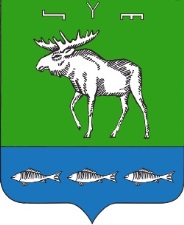 АДМИНИСТРАЦИЯ СЕЛЬСКОГО ПОСЕЛЕНИЯ ДЕНИСКИНСКИЙ СЕЛЬСОВЕТМУНИЦИПАЛЬНОГО РАЙОНАФЕДОРОВСКИЙ РАЙОН РЕСПУБЛИКИ БАШКОРТОСТАН